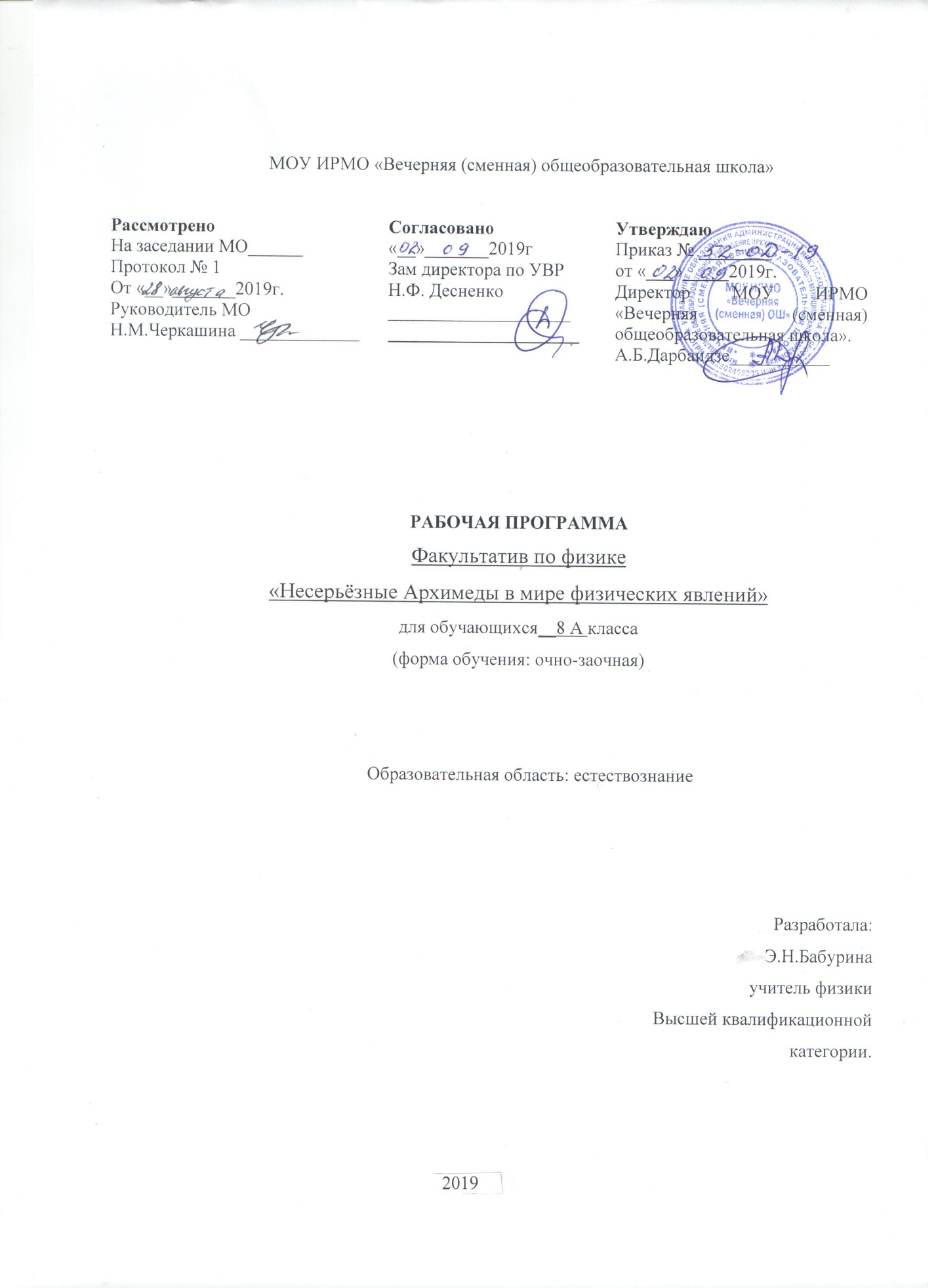 Пояснительная записка.Качество образования, полученное обучающимися в школе, определяется не только системой универсальных знаний, умений и навыков, но также опытом самостоятельной деятельности и личной ответственности обучающихся, то есть ключевыми компетенциями. Повышение внимания к вопросу усвоения ключевых компетенций связано с обновлением системы образования, его приближением к более полному соответствию требованиям отечественных и мировых стандартов качества образования, что отражено в «Концепции модернизации российского образования» и в «Требованиях к уровню подготовки выпускников средней (полной) школой по физике»Содержание данного курса предполагает более глубоко рассмотреть некоторые разделы курса, способствует ознакомлению с основными способами деятельности в профессиональной и социальной сферах и, как следствие, позволяет овладеть ключевыми и предметными компетенциями. Под компетентностью я понимаю наличие  знаний, умений, образованности в целом, что и должно привести к личной самореализации и нахождению воспитанниками места в жизни, что особенно важно для контингента школы при ИК.Данная программа «Несерьёзные Архимеды» в мире физических явлений предназначена для учащихся 8 классов средней общеобразовательной школы, дополняет базовую программу, не нарушая её целостности, расширяет базовый курс физики, дает возможность обучающимся познакомиться с интересными, нестандартными вопросами физики.Программа имеет образовательную, просветительскую и воспитательную составляющую.При составлении программы учтены следующие принципы: ДоступностьНаучностьИнтересностьЗавершенностьСпособность к расширению кругозораВключение оригинального материала, выходящего за рамки школьной программы.Программа для 8 класса рассчитана на 17часов, 0,5 часа в неделю,  включает 3 раздела:Физические методы изучения природы: теоретический и экспериментальный.Физика и мир в котором мы живемИстория открытий и свершений Цели программы:Социально-психологическая: оказать обучающимся помощь в направлении дальнейшего образования и самоопределения.Академическая: Расширить представление об окружающем мире, удовлетворить интерес к устройству окружающих предметов, машин, приборов, способствовать развитию творческих способностей.Задачи программы:Способствовать развитию интереса к изучению физики.Способствовать развитию творческих наклонностей обучающихся.Способствовать формированию теоретических и практических умений. Основные функции:Углубление содержания учебного предмета.Удовлетворение познавательных потребностей  обучающихся в данной предметной области.Мотивация профессионального интереса к той или иной сфере человеческой деятельности.Отличительной особенностью программы является:     закрепление, расширение и углубление знаний, что повышает эффективность обучения, лучшее понимание материала, а значит, возникает уверенность в своих силах, появляется ощущение успеха. Знакомство обучающихся с современными открытиями и достижениями науки и техники.Ожидаемые результаты и способы проверки:Предполагаемые результаты означают овладение следующими компетенциями:информационной – овладение приемами работы с различными источниками информациипредметной – овладение приемами решения физических задач, графиков, задач творческого и практического содержания. Умение составлять план работы, конспекты и опорные конспекты изучаемого материала.Коммуникативной – навыками работы в группе, уважительным отношение к мнению партнера и оппонента.Личностного самосовершенствования – приобретение опыта преодоления трудностей, целеполагания, самообразования, самоконтроля.Основные знания и умения:Знать основной и дополнительный  теоретический материал, рассматриваемый на уроке и факультативе.Иметь навыки работы с измерительными приборами.Уметь использовать полученные знания, умения и навыки в повседневной жизни ( быт, экология, охрана здоровья, технике безопасности) и при изучении других предметов. Проверка результатов и конечный результат:Главными критериями для контингента школы при ИК являются степень овладения теми или иными навыками для повышения качества учебной работы, повышение интереса к физике. Важен момент самопроверки и рефлексии собственной деятельности, умения презентовать в той или иной форме собственные знания. Итоговой формой проверки знаний  является тест и викторина.Тематическое планирование Содержание программыТема 1. Физические методы изучения природы: теоретический и экспериментальный. (7 часа)Измерение физических величин. Определение цены деления и показаний приборов. Значение эксперимента для развития научных теорий и создания технических устройств. Правила техники безопасности.Практические работы:Определение цены деления различных приборов.Измерение размеров малых тел.Тема   2. Физика и мир, в котором мы живем (6 часов)Тема   3. История открытий и свершенийДостижения научно – технического прогресса10 великих открытий физики. Современные достижения науки и техники.Использование тепловой и электрической энергии. Экологические последствияИтоговый тест. Викторина.Календарно-тематическое планирование.По     физике(факультатив)Классы            8а, Учитель	Бабурина Э.Н. (высшая квалификационная категория)Количество часов   17Всего      17      в неделю  0.5   Плановых лабораторных   2       Контрольных     1Планирование составлено на основе программы:«Физика». Рабочие программы по учебникам  А.В.Перышкина. Е.М.Гутник. 7-9 класс. Издательство «Учитель» 2016  Автор составитель  Г.Г.ТелюковаУчебник: А.В. Пёрышкин, «Физика-7».  М., Дрофа , 2014  А.В. Пёрышкин, «Физика-8».  М., Дрофа , 2014  Учебно-методические пособия №ТемаКоличество часовКоличество часовКоличество часов№Тематеорияпрактикавсего1Физические методы изучения природы: теоретический и экспериментальный.5272 Мир, в котором мы живем553История открытий и свершений31(викторина)1(итоговый тест)5Всего13417Движение и взаимодействие. Энергия. Работа.Мощность Электричество, сошедшее с небес» Электромагнитные явления и устройства Свет. Оптические приборы№ п/пСодержаниеКоличествочасовдатаКоррекция датыПримечание1Физические методы изучения природы: теоретический и экспериментальный.71. 1         Что изучает физика. Правила ТБ.1Наблюдения. Опыт. Физические приборы.2.2Физические величины. Система единиц.1Физика и техникаУченые физики3.3П.Р. «Определение цены деления шкалы прибора»1Решение кроссворда4.4Строение вещества. Молекулы.1Три состояния вещества5.5Диффузия в газах, жидкостях и твердых телах1Диффузия в окружающем мире. Рисунки6.6Различие в молекулярном строении различных тел1Взаимное притяжение и отталкивание молекул7.7П.Р. «Измерение размеров малых тел»1Составление таблицы «Строение вещества»2. Физика и мир, в котором мы живем58.1Движение и взаимодействие1Проявление и применение явлений взаимодействия в природе и технике9.2Энергия. Работа.Мощность1Превращение из одного вида в другой10.3«Электричество, сошедшеес небес»1Электрические явления в природе и технике11.4Электромагнитные явления и устройства1 Электромагнитные устройства12.5Свет. Оптические приборы1Современные источники света.3История открытий и свершений513.1Достижения научно – технического прогресса 110 великих открытийФизики. Современные достижения науки14.2Использование тепловой и электрической энергии1Экологические последствия15.3«Мир без физики, друзья, объяснить никак нельзя»1Викторина.16.4Итоговый тест1Контроль знаний17.5Итоговое занятие1Анализ и коррекция результатовитого17№Автор. СоставительНазвание учебного изданияГодизданияИздательство.1Автор программы Г.Г. Телюкова.Рабочие программы по учебникам  А.В.Перышкина,  Е.М.Гутник  7-9классы2016Издательство «Учитель»2016 год.2А.В.Перышкин.Учебник «Физика 7класс»2014Москва. «Дрофа»3А.В.Перышкин.Учебник «Физика 8 класс»2014Москва. «Дрофа»Интернет  ресурсыИнтернет  ресурсыИнтернет  ресурсы1Всё по предмету «Физика»http://www.proshkolu.ru2Видеоопыты на урокахhttp://fizika-class.narod.ru3Цифровые образовательные ресурсыhttp://www.openclass.ru4Электронные учебники по физикеhttp://www. Fizika.ru5Виртуальные лабораторные работы по физике(7-9)CD6Большая энциклопедия Кирилла и МефодияCD